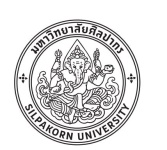 บันทึกข้อความส่วนงาน 	    คณะโบราณคดี   มหาวิทยาลัยศิลปากร โทร. ................................ที่  อว 8609/				วันที่  ............................................................เรื่อง 	ขอเชิญวิทยากรบรรยายพิเศษเรียน   	หัวหน้าภาควิชา/สาขาวิชา/หมวดวิชา .......................................................		ด้วย ..........................................................................................................................................................สังกัดภาควิชา/สาขาวิชา/หมวดวิชา ............................................................................................................ มีความประสงค์
ขอเชิญวิทยากรบรรยายพิเศษให้กับนักศึกษาระดับ     ปริญญาตรี      ปริญญาโท  
 ปริญญาโท (โครงการพิเศษ) ดังรายละเอียดต่อไปนี้ชื่อวิทยากร …………………………………………………………………………………………………………………………………………………………. ……………………………………………………………………………………………………………………………………………………………………………รายวิชาที่บรรยาย ……………………………………………………………………………………………………………….………………………………..หัวข้อบรรยาย …………………………………………………………………………………………………………………….………………………………..วัน เวลา และสถานที่บรรยาย ……………………………………………………………………………………………………………………………….……………………………………………………………………………………………………………………………………………………………………………โดยประสงค์ขอให้คณะฯ ดำเนินการดังนี้ ทำหนังสือเชิญวิทยากรจากต้นสังกัด (ระบุชื่อและที่อยู่ของหน่วยงานที่สังกัด)……………………………………………………………………………………………………………………………………..…………………………………………………………………………………………………………………………………………………………………..…………………………………………………………………………………………………………………………………………………………………..…………………………… ทำหนังสือเชิญวิทยากร (ระบุชื่อและที่อยู่ของวิทยากร)……………………………………………………………………………………………………………………………………..…………………………………………………………………………………………………………………………………………………………………..…………………………………………………………………………………………………………………………………………………………………..…………………………… ขออนุมัติเบิกเงินค่าบรรยายพิเศษ รวม .............................. ชั่วโมง เป็นเงิน ........................................ บาท ขอยืมเงินทดรองราชการเพื่อจ่ายเป็นค่าบรรยายพิเศษ จำนวน .......................................... บาทเอกสารประกอบการเบิกจ่าย ชื่อวิทยากร  ตารางสอน  รายชื่อนักศึกษา- 2 - อื่นๆ (โปรดระบุ) …………………………………………………………………………………………………………………………………………….………………………………………………………………………………………………………………………………………………………………………………………………………………………………………………………………………………………………………………………………………………………………………………………………………………………………………………………………………………………………………………………………………    	จึงเรียนมาเพื่อโปรดพิจารณาดำเนินการต่อไปด้วย……………………………………………………………(…………………………………………………………….)อาจารย์ประจำรายวิชาเรียน  คณบดีคณะโบราณคดี        .........…………………………………………………….…………………………..………………………………………….……………………………………..……………………………….……………………………………………….…………………….…………………………………………..(………………………………………….)